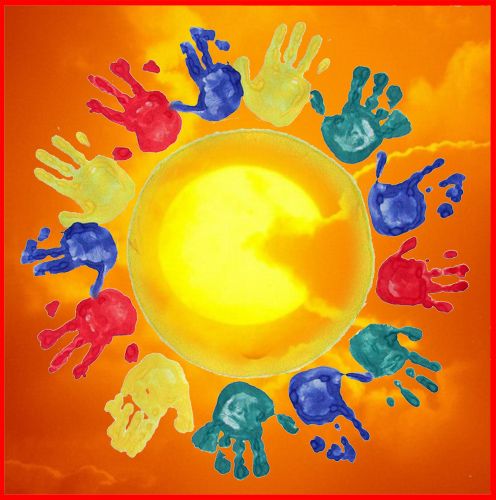 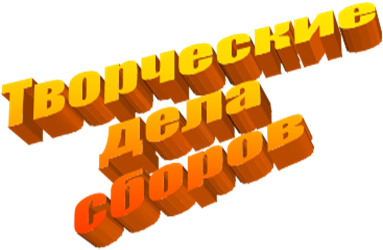 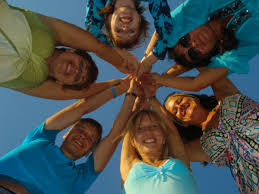 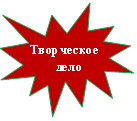 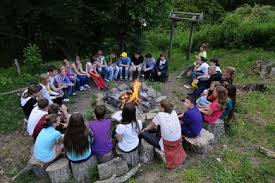 15 мая 2015г. 15.00 конференц-зал Научной библиотеки ЕГУ им. И.А. БунинаУникальная возможность познакомиться всем педагогическим отрядам, общественным объединениям университета, гостям – педагогическим отрядам из г. Липецка, всем будущим вожатым Лета-2015 года; тьюторам, инструкторам, учителям «Школы интересных каникул».Наш Сбор знакомства – модель мероприятия, которое каждый вожатый сможет провести в своем оздоровительном лагере в организационный период смены.Сбор знакомства – это фейерверк эмоций, радости встреч, позитива от обретения новых друзей и предвкушения будущих ярких событий Лета – 2015 года!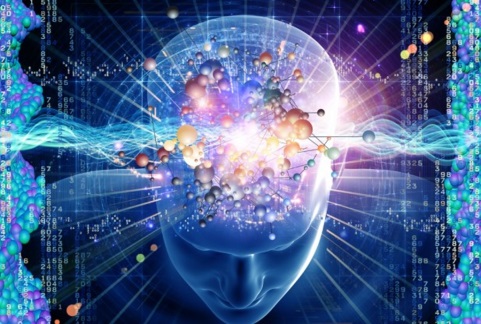 16 мая 2015г. 14.00 конференц-зал Научной библиотеки ЕГУ им. И.А. БунинаВозможность командам, представителям педагогических отрядов проявить свои интеллектуальные способности, поразить своих друзей знаниями в различных областях, сплотить командный дух и получить массу положительных эмоций.Интеллектуальное шоу – модель мероприятия, которое каждый вожатый сможет провести в своем оздоровительном лагере в основной период смены.Интеллектуальное шоу – море позитива, фейерверк знаний, радость открытий, тренировка ума!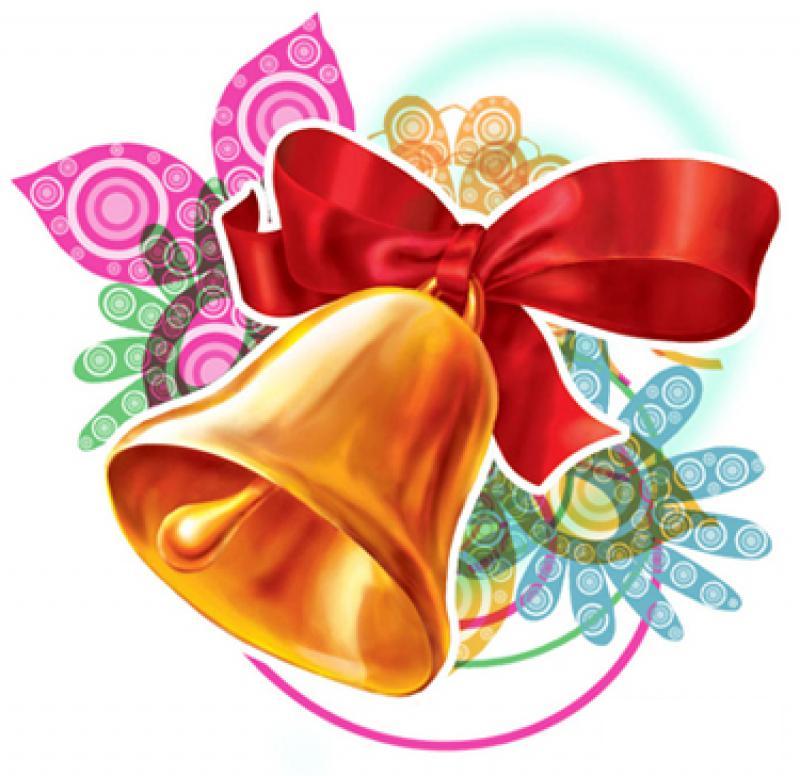 17 мая 2015г. в 10.00 конференц-зал Научной библиотеки ЕГУ им. И.А. БунинаПодведение итогов сборов педагогических отрядов в Школе интересных каникул по подготовке к летней педагогической практике.Наш праздник – модель мероприятия, которое каждый вожатый сможет провести в своем оздоровительном лагере в итоговый период смены.Праздник последнего звонка – это возможность подвести итоги фотомарафона о важных событиях и буднях сборов!Это самый творческий старт в Лето-2015 года!Ваши будущие воспитанники вас с нетерпением ждут!!!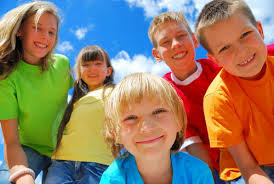 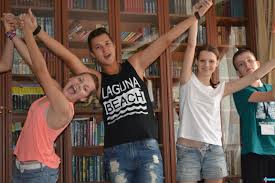 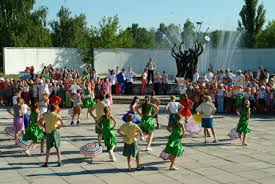 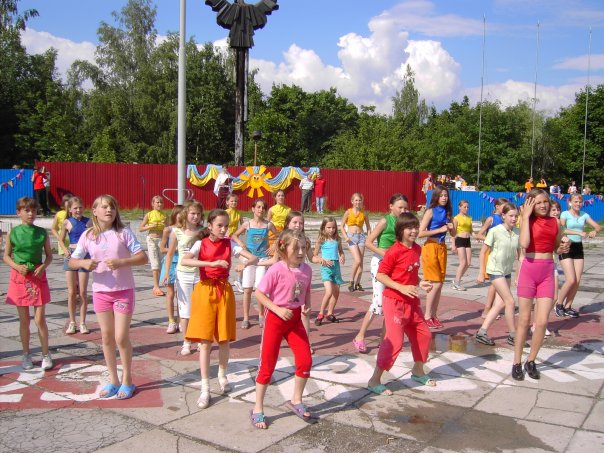 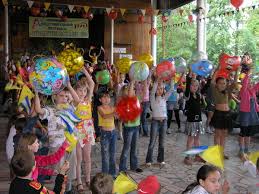 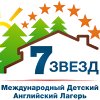 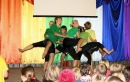 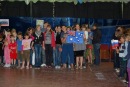 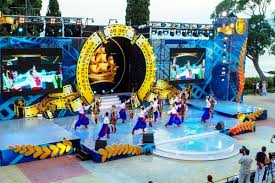 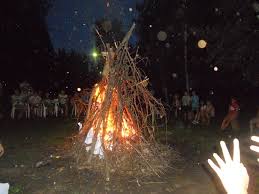 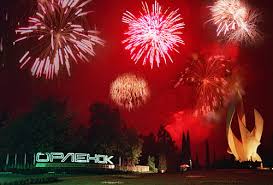 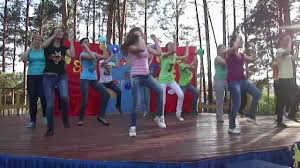 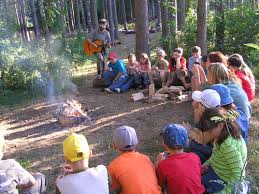 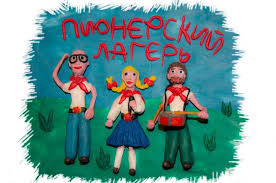 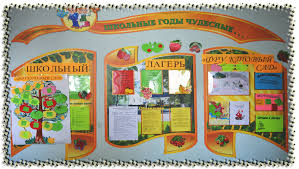 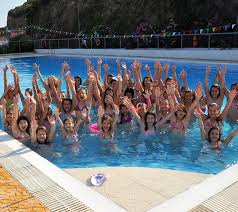 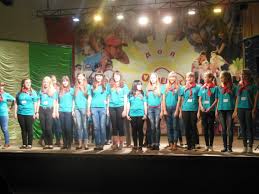 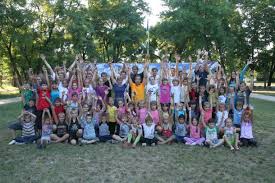 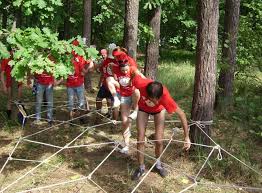 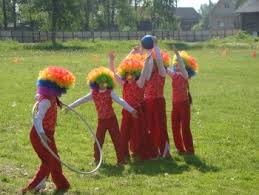 